Қарақалпақстан Республикасы Министрлер Кеңеси Баслығының орынбасары - Шаңарак ҳәм ҳаял-қызлар комитети баслығы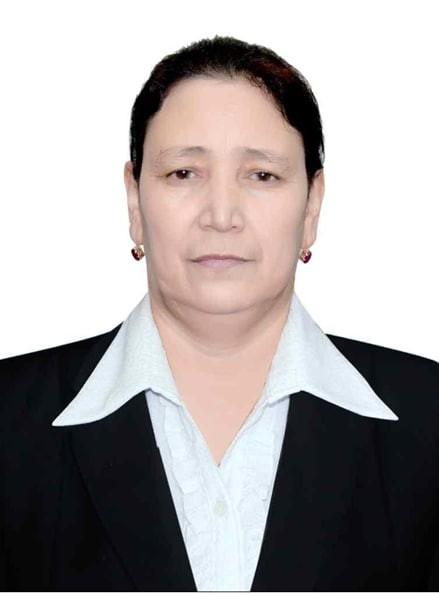 Ахмедова  Марям ХалилаевнаМәнзил:203103, Нөкис қаласы Ғәрезсизлик  көшеси 50-жайТелефон:0 (361) 222-05-16E-хат:m.axmedova@exat.uzE-mail:Қабыллаў күнлери:Cәршемби, саат 10:00-12:00